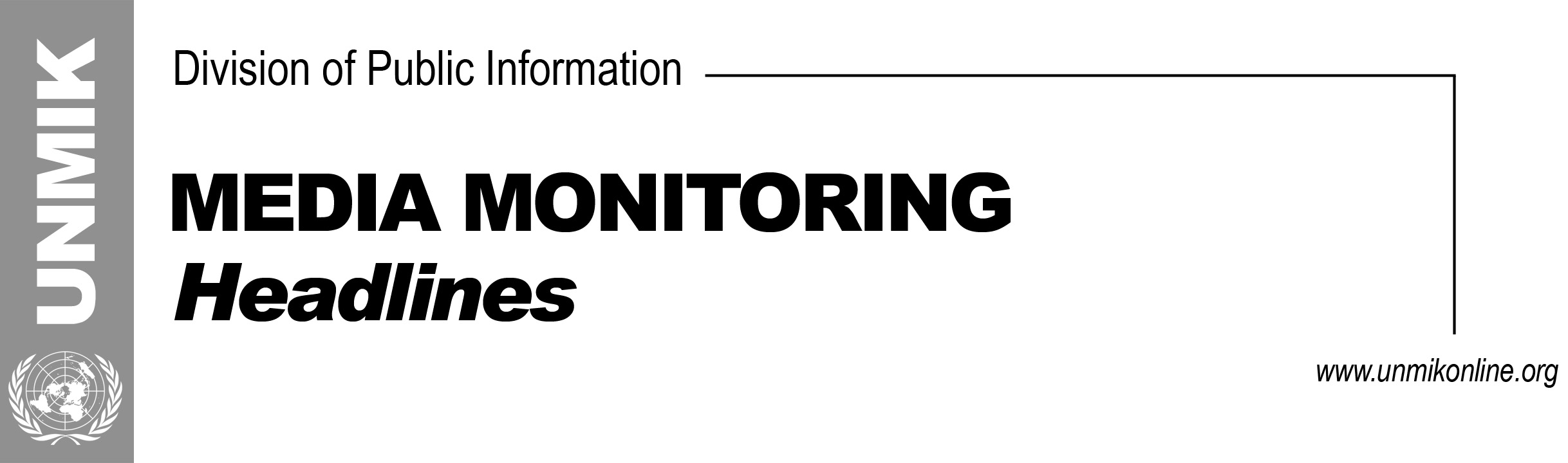 Main Stories      	        05 November 2016Veseli: New ministers to be appointed on Monday (RTK)Dacic: Kosovo at OSCE when Cedo becomes Foreign Minister (RTK)A second chance for demarcation (Epoka e Re)Haliti: If I traveled through Serbia, they would arrest me (dailies)Kosovo Media HighlightsVeseli: New ministers to be appointed on Monday (RTK)The President of the Assembly of Kosovo and leader of the Democratic Party of Kosovo (PDK) Kadri Veseli, is currently for an official visit to Hungary. In an interview for the public broadcaster, RTK, he said that he already has the list of the new ministers and that reformatting of the government will happen after PM Isa Mustafa’s return from his visit to London.  “As far as PDK is concerned, this process is concluded…We will have the names of the new Ministers, and there will be some movements of deputy ministers as soon as I am back,” Veseli said and added that he hopes that the names of the new ministers will be announced on Monday. Dacic: Kosovo at OSCE when Cedo becomes Foreign Minister (RTK)A day after the announcement of the Albanian Foreign Minister Ditmir Bushati that Albania will raise the issue of Kosovo’s membership at the OSCE Permanent Council, his Serbian counterpart, Ivica Dacic, replied: “Kosovo will become an OSCE member only when Cedo (Cedomir Jovanovic) becomes Foreign Minister of Serbia.” He added that Kosovo can not become a member without Serbia’s consent. Cedomir Jovanovic is leader of the Liberal-Democratic Party of Serbia, which recognizes Kosovo’s independence and criticizes Serbia’s position towards Albanians. A second chance for demarcation (Epoka e Re)Member of the leadership of the Democratic Party of Kosovo (PDK) and Assembly MP, Elmi Recica, said in an extensive interview for the paper that an agreement among the political leaders on demarcation of the border with Montenegro has to be reached, otherwise, the matter has to be re-proceeded at the Assembly. According to Recica, reach of the agreement would have been the best solution and it would result with liberalization of visas for Kosovo people. Speaking about the coalition of his party with the Democratic League of Kosovo (LDK), he said that they went through difficult developments and situations which affected functioning of the coalition and engagement of the government. Speaking about eventual early elections, Recica said that they are not a necessity however he was convinced that PDK would remain the biggest party in Kosovo no matter when the elections are held. Haliti: If I traveled through Serbia, they would arrest me (dailies)Deputy President of the Assembly of Kosovo from the Democratic Party of Kosovo (PDK), Xhavit Halitit, said for TV21 that the last time he traveled through Serbia was in 1986. “I was arrested by Interpol in Germany, Italy, France, several times. Because of an arrest warrant issued by Serbia in 1985, and which is still in power. I know that  means that if I go there, they would arrest me,” Haliti said. DisclaimerThis media summary consists of selected local media articles for the information of UN personnel. The public distribution of this media summary is a courtesy service extended by UNMIK on the understanding that the choice of articles translated is exclusive, and the contents do not represent anything other than a selection of articles likely to be of interest to a United Nations readership. The inclusion of articles in this summary does not imply endorsement by UNMIK.